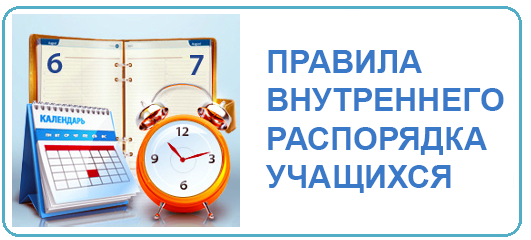 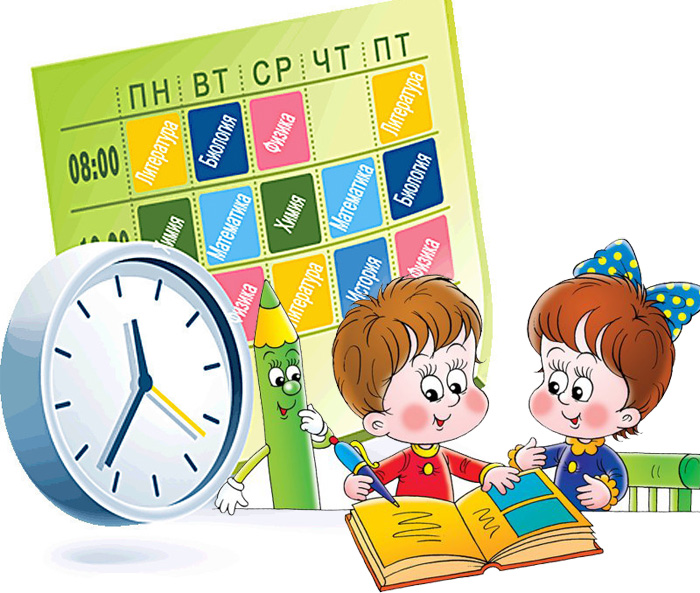 Общие положения 1.1.Настоящие Правила внутреннего распорядка учащихся разработаны в соответствии с Федеральным законом «Об образовании в Российской Федерации», на основании приказов Министерства образования и науки РФ от 15.02.2012 № 107 «Об утверждении порядка приема граждан в общеобразовательные учреждения», от 15.03.2013 № 185 «Об утверждении Порядка применения к обучающимся и снятия с обучающихся мер дисциплинарного взыскания», устава общеобразовательной организации, с учетом мнения совета учащихся и совета родителей.1.2. Настоящие Правила регулируют дисциплину учащихся в соответствии с действующим законодательством, уставом и иными локальными нормативными актами Муниципального бюджетного общеобразовательного учреждения «Средняя общеобразовательная школа №3 п.Смидович» устанавливают режим занятий учащихся, порядок регламентации образовательных отношений между образовательным учреждением и учащимся и (или) их законными представителями и оформление возникновения, приостановления и прекращения этих отношений.1.3. Дисциплина в образовательном учреждении поддерживается на основе уважения человеческого достоинства учащихся и педагогических работников. Применение физического и (или) психического насилия по отношению к учащимся не допускается.1.4. Настоящие Правила обязательны для исполнения всеми учащимися образовательного учреждения и их законными представителями (в части, касающейся).  